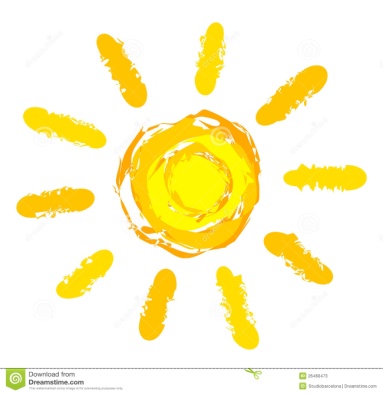 KOMUNIKATOBOZU SZACHOWEGOPOLANICA ZDRÓJ, 14-25.08.2019r.I. Organizator:  KS AZS Wratislavia 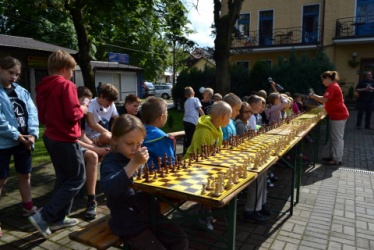 II. Termin: 14-25.08.2019r.Przyjazd w dniu 14.08.2019r. po południu (wyżywienie od kolacji 14.08.2019r. do obiadu w dniu 25.08.2019r.). III. Miejsce:zakwaterowanie i wyżywienie Hotel Europa, Polanica Zdrój http://hoteleuropa.net.pl/oraz Hotel Sara http://www.hotelsara.pl/Hotel-Restauracja/O_NAS.htmlIV. Warunki uczestnictwa:- jak najszybsze wysłanie zgłoszenia na adres: obozszachowyAZS@gmail.com - wpłata zadatku w wysokości 200 zł na konto organizatora do dnia 10.06.2019r.- przesłanie skanu karty obozowej do dnia 10.06.2019r. na adres:   obozszachowyAZS@gmail.com bądź dostarczenie karty do siedziby 
              KS AZS  Wratislavia (karta dostępna na stronie www.oboz-szachowy.pl) 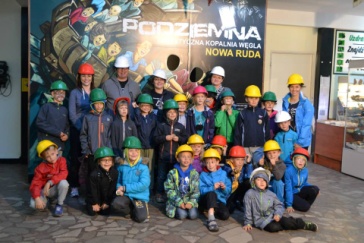       	W obozie mogą uczestniczyć dzieci od 6 roku źycia. UWAGA! Ilość miejsc w Hotelu Europa ograniczona do 55 miejsc!O kolejności decyduje kolejność zgłoszeń. Dodatkowe miejsca obozowe będą dostępne w Hotelu Sara: www.hotelsara.plV. Zajęcia:Podczas obozu przeprowadzone zostanie szkolenie szachowe w grupach dobranych pod względem siły gry. Każdy uczestnik obozu weźmie również udział w Międzynarodowym Festiwalu Szachowym im Akiby Rubinsteina (rubinstein.dzszach.pl) VI. Warunki finansowe:Koszt udziału w obozie szachowym 1490 zł (wliczając zadatek) należy opłacić przelewem do dnia 31 lipca 2019r. na konto:PeKaO nr 10 1240 6696 1111 0000 5616 3591 KS AZS Wratislavia - z dopiskiem szachyKoszt obozu obejmuje:- zakwaterowanie i wyżywienie (3 posiłki) w restauracji Hotelu „Europa”, Hotelu Sara
- udział w Festiwalu Szachowym (grupa D, E i F – do lat 14,10 i bez kategorii)- zajęcia szachowe- opiekę medyczną 
- opiekę instruktorską
- bilety wstępu na basen
- wycieczkę autokarową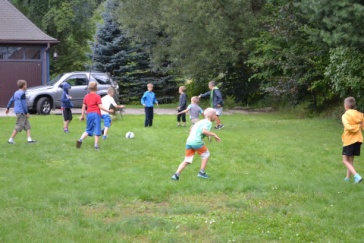 - dojazd z Wrocławia i z powrotem- ubezpieczenie NNW VII. Kontakt:e-mail: obozszachowyAZS@gmail.com, tel. Olga Lisowska: 698-024-599 (po godz. 20)